<< Insert Accountable Entity (AE) logo >>Clearance Sheet for Documents Submitted for MCC Review<<Insert AE Name>> Clearance<<Insert AE Name>> Clearance Confirmation<< AE logo >>EXAMPLE: Clearance Sheet for Documents Submitted to MCC ReviewAE ClearanceAE Clearance ConfirmationName / Title of document:Enter name of document to be reviewed. A separate clearance sheet should be submitted for every No-Objection request.Version:Enter version number of documentReview type:Enter “Technical Review” or “No-Objection”Date of submission:Enter date document is submitted to MCCDocument Owner:Enter name of AE Document Owner. This should be the AE staff member who is the technical owner of the document. Additional information:If applicable. Any other important considerations related to this review, including if related documents have also been submitted, whether the document is an amendment of a previously approved deliverable, etc.NameRoleReview Requested (Y/N)SignatureDate review completedDocument OwnerSignatureDate clearance completedName / Title of document:Request for Proposals (RFP) for the selection of a consultant responsible for the development of a teacher training curriculumVersion:V2Review type:Technical ReviewDate of submission:15-Mar-2021Document owner:Jean Robert, Education Project DirectorAdditional information:NoneNameRoleReview Requested (Y/N)SignatureDate review completedJason CourtoisTransportation Project DirectorN--Jean RobertEducation Project DirectorYSee belown/aMarlene AbramEnvironmental and Social Performance DirectorY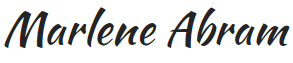 12-Mar-21Naliaka MatthewsonHuman Resources DirectorN--Angel ComtoisProcurement DirectorY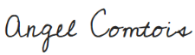 11-Mar-21Nélida TrembleLegal DirectorN--Jessica DenisFiscal AgentN--Davit SaultGender and Social Inclusion DirectorY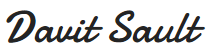 12-Mar-21Emmanuel IndongoM&E DirectorY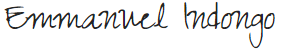 10-Mar-21Pauline TolbertPrivate Sector DirectorN--Olayinka LévesqueCommunications DirectorN--Document OwnerSignatureDate clearance completedJean Robert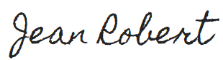 14-Mar-2021